IntroductionDear Members of the Assembly, As one might expect, the operations of the McMaster Students Union (MSU) continue to change: to ebb and flow; to adapt and to grow. This proposed organizational update comes as a response to the need for increased governmental clarity within the MSU. We, as a representative body, have a duty to community our procedures, expectations, and purpose in a transparent way for all students to review and criticize. Without this level of access, we make ourselves vulnerable to irresponsible actions and disregard for self-accountability. We hope that by advancing the way our policies are documented through more viable classifications, we can improve MSU-wide communication of our duties to ourselves and the student body. The following memo outlines a brief summary of all proposed changes, along with category definitions, rationales, and implications within this new system. To clarify the purpose of this document, we only hope that we may seek approval for the system before individual written amendments are proposed for all policies listed.BackgroundWhat is a policy? Well, under the MSU Constitution, there are very few rules that answer this question. Below is a list of all reference to policies within the MSU, as outlined in the Constitution:BylawsI – Name and DefinitionThe following is the Constitution of the McMaster Students Union/Syndicat des Étudiants de McMaster, the organization representing the undergraduate students of McMaster University. In practice, the organization shall be known as the McMaster Students Union or the MSU. In all instances, this document forms a binding terms of reference for all its operations, activities, and policies, except where this document may be superceded by the letters patent and such bylaws passed by the McMaster Students Union Incorporated/Syndicat des Étudiants de McMaster Incorporé under the terms of the Corporations Act of Ontario.IV – Administrative StructureB. Student Representative Assembly (SRA)1. Membershipb) The number of academic division representatives on the SRA 	shall be limited to the following conditions: i) Each academic division on the SRA shall automatically 	have one (1) representative, and additional representatives 	shall be allocated among the academic divisions as set out 	in a bylaw approved by the SRA.c) All academic divisions on the SRA, as well as the procedures 	for adding or removing academic divisions on the SRA, shall be 	defined in a bylaw approved by the SRA.d) Any vacancy occurring in the SRA shall be filled from the 	relevant division through a by-election to be initiated within fifteen 	(15) school days of the seat being declared vacant, pursuant to a 	by-election schedule set out in a bylaw approved by the SRA.C. Officers5. The Speaker Shall: a) Uphold and interpret the Constitution and bylaws [but not 	other 	policies, mind you].VI – Bylaws A. Bylaws may be adopted or amended by a majority vote of the entire SRA, 	including vacancies, pending ten (10) days prior written notice of the 			specific bylaw change to the SRAB. All interpretations of the Constitution made must be in accordance with the 		bylaws in force at the time the interpretation is made.VIII – Recall A. Grounds for recall shall be: 1. Failure to make reasonable attempts to carry out the duties of office 	or obey the policies of the MSU as outlined in the Constitution, bylaws, or 	other official documents of the MSU.IX - AmendmentsE. Authority. If any amendment necessitates changes in the Constitution of any 	other organization affiliated with the MSU, such changes shall become automatic 	on its passing. Any such change in the Constitution will require a review of the 	bylaws to determine whether or not revisions are necessary. Such revisions will 	take place within sixty (60) days.PoliciesIV – Administrative StructureB. Student Representative Assembly (SRA)2. The SRA shall: a) Be the policy making body of the MSU.E. Duties of the Executive Board of the SRAb) To act as an advisory board to the SRA on the effects of SRA policy 	decisions on the day-to-day operations of the MSU.f) In the case of an emergency situation where the SRA is unable to meet, the Executive Board may make an interim decision, although any policy decisions shall be subject to ratification at the next SRA meeting.VII - ReferendaA. A referendum of the general membership of the MSU may be called on a 	question of policy or any other matter.SummaryOverall, no definitions or distinctions currently exist between any MSU policies. Such ambiguity results in all sorts of complications for those who hope to interpret, create, amend, or rescind policy documents at every level of the organization. While the Bylaw that will outline policy distinctions is still in the works, this memo outlines the general ideas that will be included within it, including:Rough definitions of each group;All policies that will belong within each grouping; andA rationale for the changes made.Old & New SystemsCategory ProposalsBylawsDefinitionBylaws are policy documents:That can only be created, amended, or created by the SRA;Exceptions remain for Executive Board (EB) in emergency situations.Whose purpose directly relates to operations of/direct reports to the SRA; andWhose contents dictate MSU membership/onus within an external organization.GroupingBylaw 1 - DefinitionsBylaw 2 - MSU MembershipBylaw 3 - Student Representative Assembly Bylaw 3/A - Assembly Procedures Bylaw 3/B - Standing Committees of the SRA Bylaw 4 - OfficersBylaw 4/A - Executive RemunerationBylaw 5 - Executive BoardBylaw 6 - General AssemblyAppendix A - General Assembly Special ProceduresBylaw 7 - Elections Bylaw 7/A - Electoral ProcedureBylaw 8 - Financial AffairsAppendix A - Fee ScheduleBylaw 9 - External RepresentationBylaw 9/A Delegate SelectionBylaw 10 - McMaster University Student Centre (MUSC)Bylaw 11 - First-Year CouncilRationaleThese documents were chosen as Bylaws are the only documents outlined within the Constitution, and thus have the strictest rules for how one might alter them. Thus, they only include vital information on governmental proceedings and responsibilities as they relate to the SRA and MSU Inc.Operating PoliciesDefinitionOperating Policies includes documents:That can only be created, amended, or created by the SRA;Exceptions remain for EB in emergency situations.Whose purpose only indirectly relates to operations of/reports to the SRA.Operating Policies (Services)DefinitionOperating Policies (Services) includes documents whose contents outline the operations of net-neutral or cost-centric services offered within the MSU.GroupingOperating Policy - ServicesOperating Policy - Service Creation & ReviewOperating Policy - Child Care CentreOperating Policy - Child Care Centre Advisory CommitteeOperating Policy - Clubs Status Operating Policy - Clubs Advisory Council Operating Policy - Clubs Financial ProceduresOperating Policy - Clubs OperationsOperating Policy - Compass Information CentreOperating Policy - Emergency First Response Team (EFRT)Operating Policy - EFRT Advisory CommitteeOperating Policy - MSU Campus EventsOperating Policy - MSU Diversity ServicesOperating Policy - MSU Food Collective Centre (FCC)Operating Policy - MSU HorizonsOperating Policy - MSU MacademicsOperating Policy - Teaching Awards ParametersOperating Policy - MSU MaccessOperating Policy - MSU MaroonsOperating Policy - MSU Pride Community Centre (PCC)Operating Policy - MSU SparkOperating Policy - MSU Student Health Education Centre (SHEC)Operating Policy - MSU Student Walk-Home Attendant Team (SWHAT)Operating Policy - MSU Women & Gender Equity Network (WGEN)Operating Policy - The SilhouetteOperating Policy - The Silhouette Board of PublicationRationaleOperating Policies (Services) were essentially kept the same.Operating Policies (Governance & Administration)DefinitionOperating Policies (Governance & Administration) includes documents whose contents outline governmental procedures, administrative guidelines, and electoral protocols outside of primary SRA operations.GroupingOperating Policy - BereavementOperating Policy - Central Support ServicesOperating Policy - Document ManagementOperating Policy - Elections DepartmentOperating Policy - Elections CommitteeOperating Policy - Information Systems CommitteeOperating Policy - Internal Document DistributionOperating Policy - Key AccessOperating Policy - Network Access ProtocolOperating Policy - Room BookingsOperating Policy - Space Allocation & Audit CommitteeOperating Policy - SustainabilityOperating Policy - Vice-Presidential & Speaker Elections RationaleThe categories of governance and administration possess significant overlap and cannot/should not be separated. Hence why they’ve been combined within this new policy framework.Operating Policies (Advocacy & Outreach)DefinitionOperating Policies (Advocacy & Outreach) includes documents whose contents detail the advocacy initiatives, communication strategies, and promotional efforts used to the bridge any gaps between the MSU and the student body, the University, and external political bodies.GroupingOperating Policy - Communications StrategyOperating Policy - Role of the MSU During Labour DisputesOperating Policy - Role of the MSU in Federal, Provincial, & Municipal ElectionsOperating Policy - Education & Advocacy DepartmentOperating Policy - Interfaith CouncilOperating Policy - Marketing & Communications DepartmentOperating Policy - MSU Governance & You CommitteeOperating Policy - MSU Sustainability Education CommitteeOperating Policy - Ontario Undergraduate Student Alliance (OUSA)Operating Policy - President's Council Operating Policy - Promotions & AdvertisingOperating Policy - Sponsorships & DonationsOperating Policy - SRA Communication & OutreachRationaleThis category encompasses all outward-facing initiatives that function within the MSU. While it can be argued that OUSA belongs as a Bylaw, all other policies cozily fit within this classification.Operating Policies (Business Operations)DefinitionOperating Policies (Business Operations) includes documents whose contents outline the business practices, lease agreements, and operations of revenue-generating services within the MSU.GroupingOperating Policy - Ancillary OperationsOperating Policy - Business-Related ExpensesOperating Policy - Food & Beverage ServicesOperating Policy - Central Liquor FacilitiesOperating Policy - TwelvEightyOperating Policy - Guest Policy Operating Policy - Twelve Eighty All-Ages PolicyOperating Policy - Union MarketOperating Policy - Retail ServicesOperating Policy - Underground Media + DesignRationaleOperating Policies (Business Operations) were essentially kept the same.Operating Policies (Awards)DefinitionOperating Policies (Business Operations) includes documents whose contents outline the procedures and members of committees who dictate the allocation of awards offered by the MSU.GroupingOperating Policy - Valedictorian SelectionOperating Policy - Welcome Week Awards Operating Policy - Awards & Distinctions Operating Policy - Honour M Award Operating Policy - J. Lynn Watson Award for Community ServiceOperating Policy - MSU Merit ScholarshipOperating Policy - MSU Spirit AwardOperating Policy - MSU Students of DistinctionOperating Policy - Rudy Heinzl Award of ExcellenceRationale8/9 of these documents were filed under Bylaws for no apparent reason. As they don’t fit within the new definition of Bylaws, they have thus been relocated to their own section under Operating Policies.Employment Policies (General)DefinitionEmployment Policies (General) includes documents:That can be created, amended, or created by the SRA, EB, and the Board of Directors (BoD);Whose purpose directly relates to employment standards, wages, and directives for all employees within the MSU.GroupingEmployment Policy - Accessible Customer Service Plan (AODA Policy) Employment Policy - Anti-Violence, Harassment, and Sexual Assault Prevention Policy (Prevention & Response Plan)Employment Policy - Anti-Discrimination & Sexual HarassmentEmployment Policy - Employee Conflict of Interest Employment Policy - Occupational Health and Safety Policy RationaleThese documents largely pertain to legislative requirements that are mandated at the municipal, provincial, or federal level. As such, oversight for these documents has been distributed amongst all political bodies within the MSU, since they often require a significant amount of oversight and research to amend or update. Also, because they are often tied to legally binding documentation, they cannot be easily skewed in anyone’s favour.Employment Policies (Full-Time)DefinitionEmployment Policies (Full-Time) includes documents:That can be created, amended, or created by the BoD and Full-Time Employment Issues Committee; andWhose purpose directly relates to employment standards, wages, and directives for full-time employees within the MSU.GroupingEmployment Policy - Full-Time StaffRationaleThis category currently only fits one policy that’s governed exclusively by a committee of full-time staff to working procedures, expectations, and benefits. The bodies in charge of this document have been kept the same, as the policy is often limited in similar ways to the General Employment Policies but pertains only to full-time non-student staff. Of course, if the SRA has issues with this policy, they may always bring those concerns to the BoD for consideration and propose alterations.Employment Policies (Part-Time)DefinitionEmployment Policies (Full-Time) includes documents:That can be created, amended, or created by SRA and EB; andWhose purpose directly relates to employment standards, wages, and directives for part-time employees within the MSU.GroupingEmployment Policy - Disciplinary ProceduresEmployment Policy - Part-Time StaffEmployment Policy - Employment WagesRationaleThese documents currently fall under the Operating Policies category but are rarely ever engaged with by SRA members except within the context of EB. Since EB directly handles reports from part-time staff on a weekly basis (during the academic year, at least), we propose that these policies fall under their jurisdiction, in addition to the SRA, under a regular basis. If you have any questions or concerns, please do not hesitate to reach out to us via email prior to the meeting.Kind regards,Graeme NobleVice-President (Administration) & Chief Administrative Officervpadmin@msu.mcmaster.caMichelle BrownAssociate Vice-President: Internal Governanceavpinternal@msu.mcmaster.ca.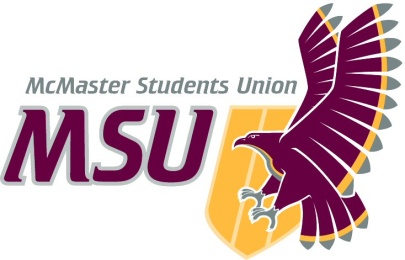 MemoFrom the office of the…Vice-President (Administration)To:SRA Members and Committee ChairsFrom:Graeme Noble, Vice-President (Administration)Michelle Brown, Associate Vice-President: Internal GovernanceSubject:Policy Organization OverhaulDate:October 18, 2020Current ProposedExplanation for Change	Bylaws 1-10Bylaws 1-11Bylaws have been moved around in accordance with new definitions and a streamlined organizational hierarchy.Bylaws 11–11/F and 15Operating Policies (Awards) Bylaws are general policies that govern the backbone of the organization. We propose the creation of a section of operating policies dedicated to awards.Operating Policies (Services)Operating Policies (Services)N/AOperating Policies (Business Practices)Operating Policies (Business Practices)N/AOperating Policies (Governance & Advocacy)Operating Policies (Advocacy & Outreach)Advocacy focusses on external outreach and lobbying, whereas outreach implies an overall communication strategy with all parties, including the student body. Governance, however (as shown by the AVP: Internal Governance reporting directly to the VP [Administration]), fits better within the administrative umbrella. Hence, communications and outreach policies have been transferred to Advocacy & Outreach, with electoral procedures placed under Governance & Administration.Operating Policies (Administration)Operating Policies (Governance & Administration)Advocacy focusses on external outreach and lobbying, whereas outreach implies an overall communication strategy with all parties, including the student body. Governance, however (as shown by the AVP: Internal Governance reporting directly to the VP [Administration]), fits better within the administrative umbrella. Hence, communications and outreach policies have been transferred to Advocacy & Outreach, with electoral procedures placed under Governance & Administration.Operating Policies (Employment)Employment Policies (Part-Time) +Employment Policies (General)Some of our full-time employment documents sit within Maddison’s jurisdiction under “Employment Policies” while some fit under the AVP IG’s jurisdiction as Operating Policies. The proposed plan is to move them all to Maddison as Employment Policies.Workplace DocumentsEmployment Policies (Part-Time) +Employment Policies (General)Some of our full-time employment documents sit within Maddison’s jurisdiction under “Employment Policies” while some fit under the AVP IG’s jurisdiction as Operating Policies. The proposed plan is to move them all to Maddison as Employment Policies.Business PracticesN/AThese documents never had any precedence or jurisdiction. Both documents are being converted to Operating Policies.